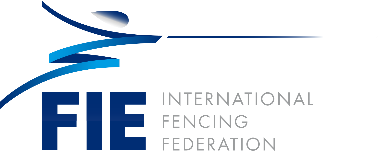 Wang Haibin (CHN)Education:2005: Undergraduate degree from Nanjing University in French2008: Graduate of Beijing Sport University in Sports Education, Master’s  2015: Graduate of Beijing Sport University in Sports Education, DoctorateWork Experience:1999-2005: Fencing team of Jiangsu Province – Athlete 2007-2016: Chinese national fencing team – Coach 2017-presentChinese Fencing Association PresidentAthlete1994: Hiroshima Asian Games - Silver medal in men’s team foil 1995: World Army Games - Gold medal in men’s team foil 1995: National Championships - Gold medal in men’s individual foil 1997: Asian Championships - Gold medal in men’s individual foil 1998: Bangkok Asian Games - Gold medal in men’s individual and team foil 1999: National Championships - Gold medal in men’s individual foil 2000: Sydney Olympic Games - Silver medal in men's team foil 2001: World Cup - Silver medal in men’s individual foil2002: Busan Asian Games-Gold medal in men’s individual and team foil2004: Athens Olympic Games - Silver medal in men's team foil2005: National Championships - Gold medal in men’s individual foil individualCoaching2006: Asian Games – Gold medal in men’s team foil 2010: Asian Games - Gold medal in men’s team foil2010: World Championships - Gold medal in men’s team foil 2011: World Championships - Gold medal in men’s team foil2012: London Olympic Games - Gold medal in men’s individual foil individual (Lei Sheng)Honor:2010: Best Coach of the Year in ChinaMember of the  FIE Hall of Fame